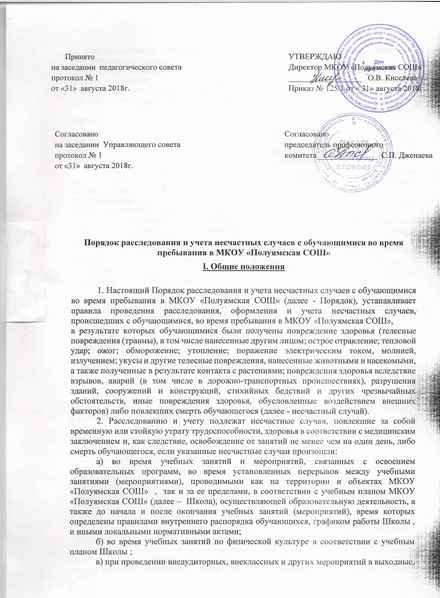 праздничные и каникулярные дни, если эти мероприятия организовывались и проводились непосредственно Школой ;г) при прохождении обучающимися, учебной или производственной практики (далее - практика), сельскохозяйственных работ, общественно-полезного труда на выделенных для этих целей участках организации и выполнении работы под руководством и контролем полномочных представителей Школы;д) при проведении спортивных соревнований, тренировок, оздоровительных мероприятий, экскурсий, походов, экспедиций и других мероприятий;е) при организованном по распорядительному акту директора школы (его заместителя), следовании обучающихся к месту проведения учебных занятий или мероприятий и обратно на транспортном средстве, предоставленном руководителем (его представителем), общественном или служебном транспорте, или пешком;ж) при осуществлении иных действий обучающихся, обусловленных уставом, или правилами внутреннего распорядка либо совершаемых в интересах Школы, в целях сохранения жизни и здоровья обучающихся, в том числе действий, направленных на предотвращение катастрофы, аварии или иных чрезвычайных обстоятельств либо при выполнении работ по ликвидации их последствий.3. О несчастном случае, происшедшим с обучающимся, пострадавшему или очевидцу несчастного случая следует известить лицо, непосредственно проводившее учебное занятие (мероприятие).4. Лицо, непосредственно проводившее учебное занятие (мероприятие), во время которого произошел несчастный случай с обучающимся, обязано немедленно сообщить о несчастном случае руководителю организации (или лицу, его замещающему), осуществляющей образовательную деятельность.II. Действия руководителя организации, осуществляющей образовательную деятельность, при несчастном случае с обучающимся5. Директор школы (или лицо, его замещающее), при наступлении несчастного случая обязан:а) немедленно организовать оказание первой помощи пострадавшему и, при необходимости, доставку его в медицинскую организацию;б) принять неотложные меры по предотвращению чрезвычайной ситуации, в том числе аварийной ситуации и воздействия травмирующих факторов на других лиц;в) принять меры по фиксированию до начала расследования несчастного случая обстановки, какой она была на момент происшествия (составить схемы, провести фотографирование или видеосъемку, осуществить другие мероприятия), если это не угрожает жизни и здоровью других лиц и не ведет к катастрофе, аварии или возникновению иных чрезвычайных обстоятельств;г) принять меры к устранению причин, вызвавших несчастный случай;д) проинформировать о несчастном случае с обучающимся Учредителя, а также родителей или законных представителей пострадавшего (далее - родители или законные представители);е) принять иные необходимые меры по организации и обеспечению надлежащего и своевременного расследования несчастного случая и оформлению материалов расследования.6. При групповом несчастном случае (происшедшем с двумя обучающимися или более, независимо от степени тяжести полученных повреждений здоровья), несчастном случае, в результате которого обучающийся получил тяжелые повреждения здоровья (далее - тяжелый несчастный случай) или несчастном случае со смертельным исходом директор школы, обязан в течение суток с момента, как стало известно о происшедшем соответствующем несчастном случае, направить сообщение о несчастном случае, рекомендуемый образец которого приведен в приложении N 1 к Порядку (далее - сообщение) по телефону, электронной почте, а также посредством иных доступных видов связи:а) в территориальный орган Министерства внутренних дел Российской Федерации;б) родителям или законным представителям пострадавшего;в) Учредителю;г) в соответствующий выборный орган первичной профсоюзной организации обучающихся (при наличии) и (или) иной представительный орган обучающихся (далее - представительный орган обучающихся) образовательной организации.III. Организация расследования несчастного случая с обучающимся7. При расследования несчастного случая, в результате которого обучающийся получил легкие повреждения здоровья, директором школы, незамедлительно создается комиссия по расследованию несчастного случая в составе не менее трех человек.Состав комиссии утверждается распорядительным актом директора школы.Комиссию возглавляет директор школы (или лицо, его замещающее). В состав комиссии в обязательном порядке включаются: директор школы,учитель , отвечающий за охрану труда в школе,представитель выборного органа первичной профсоюзной организации обучающихся (при наличии).Лица, непосредственно проводившие учебные занятия (мероприятия) и (или) осуществлявшие руководство за безопасным проведением данных учебных занятий (мероприятий), во время которых произошел несчастный случай с обучающимся, в состав комиссии не включаются.Расследование проводится комиссией в течение трех календарных дней с момента происшествия.8. При расследовании группового несчастного случая, тяжелого несчастного случая, либо несчастного случая со смертельным исходом, комиссия по расследованию несчастного случая создается Учредителем незамедлительно.9. О несчастном случае (в том числе групповом), который по прошествии времени перешел в категорию тяжелого несчастного случая или несчастного случая со смертельным исходом, директор школы , в течение трех суток после получения информации о последствиях несчастного случая направляет сообщение:а) Учредителю;б) в территориальный орган Министерства внутренних дел Российской Федерации;в) в выборный орган первичной профсоюзной организации обучающихся (при наличии) и (или) иного представительного органа обучающихся образовательной организации;10. Несчастный случай, о котором не было своевременно сообщено директору школы, или в результате которого утрата здоровья у обучающегося наступила не сразу, расследуется комиссией по расследованию несчастного случая в соответствии с квалификацией несчастного случая согласно Порядку по заявлению совершеннолетнего пострадавшего (его законного представителя или иного доверенного лица), родителей (законного представителя) несовершеннолетнего пострадавшего в течение одного месяца со дня поступления указанного заявления в Школу. Срок подачи заявления не ограничен.11. При необходимости проведения дополнительной проверки обстоятельств несчастного случая срок расследования несчастного случая с обучающимся в Школе, может быть продлен распорядительным актом директора школы или Учредителем, утвердившим состав комиссии, с учетом изложенных председателем комиссии причин продления, до тридцати календарных дней.12. Каждый совершеннолетний пострадавший, (его законный представитель или иное доверенное лицо), родитель (законный представитель) несовершеннолетнего пострадавшего имеют право на личное участие в расследовании несчастного случая (без включения в состав комиссии), а также на ознакомление с материалами расследования несчастного случая.IV. Порядок работы комиссий при расследовании несчастного случая с обучающимся13. Комиссия Школы, по расследованию несчастного случая обязана:а) получить письменное объяснение от пострадавшего (по возможности), должностного лица, проводившего учебное занятие (мероприятие), во время которого произошел несчастный случай, лица, на которое было возложено обеспечение соблюдения безопасных условий проведения учебного занятия или мероприятия;б) составить протокол опроса очевидцев несчастного случая, должностного лица, проводившего учебное занятие (мероприятие) в Школе, рекомендуемый образец которого приведен в 9 к Порядку;в) запросить в медицинской организации медицинское заключение о характере полученных повреждений здоровья в результате несчастного случая и степени их тяжести, а также о возможном нахождении пострадавшего в состоянии алкогольного, наркотического или токсического опьянения (далее - медицинское заключение) или заключение о причине смерти;г) составить протокол осмотра места несчастного случая, рекомендуемый образец которого приведен в приложении N 3 к Порядку, схему места несчастного случая, произвести, по возможности, фотографирование или видеосъемку;д) изучить документы, характеризующие условия осуществления образовательной деятельности, проводимого учебного занятия (мероприятия);е) сделать выписки из журнала регистрации инструктажа по технике безопасности с обучающимися о прохождении пострадавшим обучения или инструктажа в соответствии с локальными нормативными актами, принятыми Школой, предписаний органов государственного контроля и общественного контроля (надзора), выданных Школе и касающихся предмета расследования, изучить состояние выполнения предписаний об устранении допущенных нарушений;ж) ознакомиться с инструкциями, положениями, приказами и другими актами, устанавливающими меры, обеспечивающие безопасные условия проведения образовательной деятельности, и ответственных за это лиц;з) составить акт о расследовании несчастного случая с обучающимся, рекомендуемый образец которого приведен в приложении N 4 к Порядку.14. Медицинская организация, в которую доставлен (или обратился самостоятельно) пострадавший в результате несчастного случая, произошедшего во время пребывания в организации, осуществляющей образовательную деятельность, обязана по запросу руководителя организации, осуществляющей образовательную деятельность, выдать медицинское заключение или заключение о причине смерти.15. Материалы расследования несчастного случая с обучающимся включают:а) распорядительный акт о создании комиссии по расследованию несчастного случая;б) письменное объяснение от пострадавшего (по возможности);в) протокол опроса очевидцев несчастного случая, должностного лица, проводившего учебное занятие (мероприятие);г) планы, эскизы, схемы, протокол осмотра и описания места несчастного случая, при необходимости фото- и видеоматериалы;д) информацию о проведенных мероприятиях по предупреждению травматизма с пострадавшим;е) экспертные заключения специалистов, результаты технических расчетов, лабораторных исследований и испытаний (при необходимости);ж) медицинское заключение или заключение о причине смерти (в случае их представления лицами, имеющими право на их получение);з) выписки из инструкций, положений, приказов и других актов, устанавливающих меры, обеспечивающие безопасные условия проведения образовательной деятельности и ответственных за это лиц;и) другие документы по усмотрению комиссии.16. Акт о расследовании несчастного случая с обучающимся составляется в трех экземплярах и не позднее трех рабочих дней после завершения расследования утверждается директором школы и заверяется печатью .Первый экземпляр акта о расследовании несчастного случая с обучающимся выдается совершеннолетнему пострадавшему (его законному представителю или иному доверенному лицу), родителям (законному представителю) несовершеннолетнего пострадавшего.Второй экземпляр акта о расследовании несчастного случая с обучающимся вместе с материалами расследования хранится в Школе, в течение сорока пяти лет.Третий экземпляр акта о расследовании несчастного случая с обучающимся вместе с копиями материалов расследования направляется Учредителю.Информация о несчастном случае регистрируется в журнале регистрации несчастных случаев с обучающимися, рекомендуемый образец которого приведен в приложении N 6 к Порядку (далее - журнал регистрации).17. Акт о расследовании группового несчастного случая, тяжелого несчастного случая либо несчастного случая со смертельным исходом с обучающимся составляется в двух экземплярах.Первый экземпляр акта о расследовании группового несчастного случая, тяжелого несчастного случая либо несчастного случая со смертельным исходом с обучающимся вместе с материалами расследования хранится у Учредителя.Второй экземпляр акта о расследовании группового несчастного случая, тяжелого несчастного случая либо несчастного случая со смертельным исходом с обучающимся с копиями материалов расследования хранится в Школе в течение сорока пяти лет.Информация о групповом несчастном случае, тяжелом несчастном случае, несчастном случае со смертельным исходом регистрируется  в журнале регистрации.Копии акта о расследовании группового несчастного случая, тяжелого несчастного случая либо несчастного случая со смертельным исходом с обучающимся в течение трех рабочих дней после его регистрации направляются:а) совершеннолетнему пострадавшему (его законному представителю или иному доверенному лицу), родителям (законному представителю) несовершеннолетнего пострадавшего;б) органам местного самоуправления;в) в Министерство образования и науки Российской Федерации (по запросу);г) в территориальный орган Министерства внутренних дел (с приложением копий материалов расследования);д) в представительный орган обучающихся образовательной организации (по запросу).18. Документы по расследованию каждого несчастного случая с обучающимися, оформляемые согласно настоящему Порядку, составляются на русском языке либо на русском языке и государственном языке субъекта Российской Федерации, на территории которого произошел несчастный случай.19. В соответствии с настоящим Порядком и по решению комиссии, созданной по расследованию несчастных случаев, в соответствии с квалификацией несчастного случая в зависимости от конкретных обстоятельств могут квалифицироваться как несчастные случаи, не связанные с образовательной деятельностью:несчастный случай, повлекший смерть обучающегося вследствие общего заболевания или самоубийства, подтвержденного медицинскими организациями и следственными органами;несчастный случай, повлекший смерть обучающегося, единственной причиной которой (по заключению медицинской организации) явилось алкогольное, наркотическое или токсическое отравление обучающегося;несчастный случай, происшедший при совершении обучающимся действий, квалифицированных правоохранительными органами как преступление.Акт о расследовании несчастного случая, не связанного с образовательной деятельностью, в зависимости от квалификации несчастного случая составляется по рекомендуемым образцам, приведенным в приложениях N 4, N 5 к Порядку, в двух экземплярах.Первый экземпляр акта о расследовании несчастного случая, не связанного с образовательной деятельностью, выдается на руки совершеннолетнему пострадавшему (его законному представителю или иному доверенному лицу), родителям (законному представителю) несовершеннолетнего пострадавшего.Второй экземпляр акта о расследовании несчастного случая, не связанного с образовательной деятельностью, вместе с материалами расследования хранится в организации, осуществляющей образовательную деятельность, в течение сорока пяти лет.При этом количество выдаваемых экземпляров зависит от числа пострадавших.Несчастные случаи, квалифицированные комиссией как не связанные с образовательной деятельностью, также фиксируются в журнале регистрации.20. Директор школы , создавший комиссию по расследованию несчастных случаев обязан своевременно расследовать и учитывать несчастные случаи с обучающимися, разрабатывать и реализовывать мероприятия по их предупреждению.Учет несчастных случаев с обучающимися и принятие мер по устранению причин несчастного случая, осуществляет директор школы, путем фиксации в журнале регистрации несчастных случаев с обучающимися.21. Разногласия, возникшие между совершеннолетним пострадавшим (его законным представителем или иным доверенным лицом), родителем (законным представителем) несовершеннолетнего пострадавшего и комиссией, созданной по расследованию несчастных случаев в соответствии с квалификацией несчастного случая по итогам расследования несчастного случая с обучающимся, а также в случае отказа директора школы , проводить расследование несчастного случая с обучающимся во время его пребывания в Школе, рассматриваются в судебном порядке.Приложение № 1
Сообщение о несчастном случае1. Наименование организации, осуществляющей образовательную деятельность, адрес, телефон, факс, адрес электронной почты, наименование учредителя, в ведении которого находится организация, осуществляющая образовательную деятельность.2. Дата, время (местное), место несчастного случая, проводимое учебное занятие (мероприятие) и краткое описание обстоятельств, при которых произошел несчастный случай, классификация несчастного случая.3. Число пострадавших, в том числе погибших (если таковые имеются).4. Фамилия, имя, отчество (при наличии), год рождения пострадавшего (пострадавших), в том числе погибшего (погибших).5. Характер полученных повреждений здоровья (при групповых несчастных случаях указывается для каждого пострадавшего отдельно).6. Фамилия, имя, отчество (при наличии), занимаемая должность передавшего сообщение, дата и время (местное) сообщения.7. Фамилия, имя, отчество (при наличии), занимаемая должность принявшего сообщение, дата и время (местное) получения сообщения.Приложение № 2
Протоколопроса очевидца несчастного случая, должностного лица, проводившегоучебное занятие (мероприятие)в МКОУ «Полуямская СОШ»____________________________                                        "____" _________________ 20____ г.    (место составления          протокола)                                  Опрос начат в _____ час. _____ мин.                                 Опрос окончен в _____ час. _____ мин.Комиссией в составе:Председателя комиссии по расследованию несчастного случая с  обучающимисяв организации, осуществляющей образовательную деятельность________________________________________________________________________,    (фамилия, имя, отчество (при наличии) руководитель организации,         осуществляющей образовательную деятельность)/учредитель/членов/________________________________________________________________,       (фамилия, имя, отчество (при наличии) членов комиссии организации,             осуществляющей образовательную деятельность)образованной распорядительным актом_____________________________________,                                          (указываются реквизиты                                            распорядительного акта)_________________________________________________________________________           (должность, фамилия, имя, отчество (при наличии),      председателя комиссии /члена комиссии/, производившего опрос)в помещении _____________________________________________произведен опрос             (указать место проведения опроса)очевидца                 несчастного случая, должностного лица            организации, осуществляющей образовательную                               деятельность:_________________________________________________________________________                            (нужное подчеркнуть)1) фамилия, имя, отчество (при наличии)__________________________________2) дата рождения_________________________________________________________3) место рождения* ______________________________________________________4) место жительства и (или) регистрации*_________________________________телефон*_________________________________________________________________5) место работы или учебы*_______________________________________________6) должность* ___________________________________________________________7) иные данные о личности опрашиваемого__________________________________                                      ___________________________________                                        (подпись, фамилия, имя, отчество                                         (при наличии) опрашиваемого)Иные лица, участвовавшие в опросе________________________________________                                   (фамилия, имя, отчество (при наличии)                                  лиц, участвовавших в опросе: другие                                     члены комиссии по расследованию                                    несчастного случая с обучающимся,                                          законные представители)__________________________________________________________________________________________________________________________________________________     По существу несчастного случая,     происшедшего              "______"____________________ 20______ г. с_______________________________________________, могу сообщить следующее:   (фамилия, имя, отчество (при наличии)               пострадавшего)_________________________________________________________________________   (излагаются обстоятельства, при которых произошел несчастный случай,   и информация опрашиваемого, а также поставленные перед ним вопросы                           и ответы на них)___________________________________________________________________________________________________________________________________________________________________________________________________________________________                                   (подпись, фамилия, имя, отчество (при                                       наличии) опрашиваемого, дата)                          _______________________________________________                           (подпись, фамилия, имя, отчество (при наличии)                                     лица, проводившего опрос, дата)                          _______________________________________________                         (подписи, фамилии, имена, отчества (при наличии)                               иных лиц, участвовавших в опросе, дата)                          _______________________________________________С настоящим протоколом ознакомлен________________________________________                                  (подпись, фамилия, имя, отчество (при                                         наличии) опрашиваемого, дата)Протокол прочитан вслух__________________________________________________                        (подпись, фамилия, имя, отчество (при наличии)                              лица, проводившего опрос, дата)Замечания к протоколу____________________________________________________                    (содержание замечаний либо указание на их отсутствие)_________________________________________________________________________Протокол опроса составлен________________________________________________                         (должность, фамилия, имя, отчество (при наличии)                               председателя комиссии или иного лица,                                 проводившего опрос, подпись, дата)______________________________* Заполняется при наличии таких данных.Приложение № 3
ПРОТОКОЛосмотра места несчастного случая произошедшего в МКОУ «Полуямская СОШ»_________________________________________________________________________        (фамилия, имя, отчество (при наличии) пострадавшего)__________________________________________"____"________________ 20___ г.            (место составления)                                    Осмотр начат в _____ час. ______ мин.                                  Осмотр окончен в _____ час. ______ мин.Комиссией в составе:Председателя комиссии по расследованию несчастного случая с  обучающимисяв организации, осуществляющей образовательную деятельность________________________________________________________________________,  (фамилия, имя, отчество (при наличии) руководителя организации,      осуществляющей образовательную деятельность)/учредитель/членов/________________________________________________________________,       (фамилия, имя, отчество (при наличии) членов комиссии организации,                осуществляющей образовательную деятельность)образованной распорядительным актом_____________________________________,                                          (указываются реквизиты                                          распорядительного акта)произведен осмотр места несчастного случая, происшедшего________________,                                                        (указывается дата                                                      несчастного случая)в_______________________________________________________________________,         (указывается наименование организации, осуществляющей                    образовательную деятельность)_________________________________________________________________________   (указывается учредитель, в ведении которого находится организация,           осуществляющая образовательную деятельность)с________________________________________________________________________          (фамилия, имя, отчество (при наличии), пострадавшего)Осмотр проводился в присутствии__________________________________________                               (фамилия, имя, отчество (при наличии),_________________________________________________________________________     других лиц, участвовавших в осмотре: другие члены комиссии по расследованию несчастного случая с обучающимися, законный представитель                              пострадавшего)                         В ходе осмотра установлено:1. Обстановка и состояние места несчастного случая на момент осмотра_________________________________________________________________________   (изменилась или нет по свидетельству пострадавшего или очевидцев_________________________________________________________________________        несчастного случая, краткое изложение существа изменений)2. Описание места, где произошел несчастный случай________________________________________________________________________________________________   (точное место несчастного случая, тип (марка), вид оборудования,                        средства обучения.)3. Описание    части оборудования   (постройки, сооружения),   материала,инструмента, приспособления и других предметов, которыми   были причиненыповреждения (травма)*__________________________________________________________________________________________________________________________________________________               (указать конкретно их наличие и состояние)4. Наличие и состояние защитных ограждений и других средств безопасности*________________________________________________________________________       (блокировок, средств сигнализации, защитных экранов, кожухов,                    заземлений/занулений, изоляции проводов.)5. Наличие   и   состояние средств    индивидуальной  защиты,    которымипользовался пострадавший*_________________________________________________________________________        (наличие средств индивидуальной защиты, защитной экипировки,              их соответствие нормативным требованиям)6. Наличие общеобменной и местной вентиляции и ее состояние*_____________7. Состояние освещенности и температуры* _________________________________________________________________________________________________________    (наличие приборов освещения и обогрева помещений и их состояние)В ходе осмотра проводилось ______________________________________________                              (фотографирование, видеосъемка, прочее.)С места происшествия изъяты *:___________________________________________                                (перечень и индивидуальные характеристики                                            изъятых предметов)К протоколу осмотра прилагаются:_________________________________________________________________________        (схема места несчастного случая, фотографии, видеосъемка)Содержание    заявлений,   поступивших перед   началом, в ходе,   либо поокончании осмотра от участвующих в осмотре лиц* _________________________С настоящим протоколом ознакомлены_________________________________________________________________________       (подписи, фамилии, имена, отчества (при наличии) участвовавших                         в осмотре лиц, дата)Замечания к протоколу_________________________________________________________________________           (содержание замечаний либо указание на их отсутствие)Протокол составлен_________________________________________________________________________  (должность, фамилия, имя, отчество (при наличии) председателя (члена)     комиссии по расследованию несчастного' случая с лицом, проходящим               учебное занятие, проводившего осмотр)_________________________________________________________________________          ____________________________________________________                               (подпись, дата)______________________________* Заполняется при наличии таких данных.Приложение № 4
                                                 УТВЕРЖДАЮДиректор школы МКОУ «Полуямская СОШ» _______________________________________                                                                                                                       подпись                            расшифровка                                   МП                                                         АКТ № ___________              о расследовании несчастного случая с обучающимся1. Дата и время несчастного случая_______________________________________                                           (час, число, месяц, год)2. Организация, осуществляющая образовательную деятельность:______________________________________________________________________________________    (наименование, адрес (место нахождения), фамилия, имя, отчество                      (при наличии) учредителя_________________________________________________________________________3. Комиссия   по расследованию   несчастного   случая    с  обучающимся ворганизации, осуществляющей образовательную деятельность в составе:Председателя комиссии:________________________________________________________________________,     (фамилия, имя, отчество (при наличии) руководителя организации,             осуществляющей образовательную деятельность)/членов/________________________________________________________________,        (фамилия, имя, отчество (при наличии), занимаемая должность,                                   место работы4. Сведения о пострадавшем:фамилия, имя, отчество (при наличии)_____________________________________пол (мужской, женский)___________________________________________________дата рождения ___________________________________________________________класс, группа, курс______________________________________________________5. Фамилия, имя, отчество  (при наличии),  должность лица,   проводившегоучебное   занятие или    мероприятие или   ответственного   за проведениемероприятия, во время которого произошел несчастный случай_________________________________________________________________________6. Сведения о проведенных мероприятиях  по предупреждению   травматизма спострадавшим_____________________________________________________________7. Место несчастного случая _____________________________________________                             (краткое описание места несчастного случая                              (аудитория, лаборатория, класс, прочее) с                            указанием опасных и (или) вредных факторов со                                ссылкой на сведения, содержащиеся в акте                           смотра места несчастного случая, оборудования,                           использование которого привело к несчастному                            случаю(наименование, тип, марка, год выпуска,                              организация-изготовитель) (при наличии)8. Обстоятельства несчастного случая _____________________________________________________________________________________________________________  краткое изложение обстоятельств, предшествовавших несчастному случаю,   описание событий и действий пострадавшего и других лиц, связанных с   несчастным случаем, и другие сведения, установленные в ходе                            расследования)9. Характер полученных повреждений здоровья _____________________________                                            (на основании медицинского                                                      заключения)10. Нахождение пострадавшего в состоянии алкогольного, наркотического илитоксического опьянения___________________________________________________                       (нет, да - указать состояние и степень опьянения в                          соответствии с результатом освидетельствования,                                 если не проводилось - указать)11. Очевидцы несчастного случая__________________________________________                                   (фамилия, имя, отчество (при наличии)12. Причины несчастного случая___________________________________________                                (указать основную и сопутствующие причины                                           несчастного случая)13. Несчастный случай _________________________________ с образовательной               (связан/не связан - указывается соответствующее)деятельностью.14. Лица,  допустившие   нарушения   законодательных и иных   нормативныхправовых и локальных актов, явившихся причинами несчастного случая:_________________________________________________________________________      (фамилии, имена, отчества (при наличии), должности (профессии) с указанием статей, пунктов законодательных, иных нормативных правовых  и локальных нормативных актов, предусматривающих их ответственность   за нарушения, явившиеся причинами несчастного случая, указанными                   в пункте 12 настоящего акта)15. Мероприятия по устранению причин несчастного случая    Председатель комиссии ______________________________  _______________                          (подпись, расшифровка подписи)       (дата)     Члены комиссии:      ______________________________  _______________                          (подпись, расшифровка подписи)       (дата)                          ______________________________  _______________                          (подпись, расшифровка подписи)       (дата)                          ______________________________  _______________                          (подпись, расшифровка подписи)       (дата)Акт в _______ экз. составлен "____"________________ 20_____ г.Приложение № 5
АКТ № ________________  о расследовании группового несчастного случая, тяжелого несчастного  случая либо несчастного случая со смертельным исходом с обучающимсяРасследование _______________________________________ несчастного случая,              (группового, тяжелого, со смертельным                               исходом)происшедшего___________________________________________________________в,                    (дата и время несчастного случая)________________________________________________________________________,       (указывается наименование организации, осуществляющей                   образовательную деятельность)________________________________________________________________________,  (указывается учредитель, в ведении которого находится организация,               осуществляющая образовательную деятельность)_________________________________________________________________________     (должность, фамилия, имя, отчество (при наличии) руководителя)проведено в период с "___"________ 20__ г. по "____"____________ 20___ г.Комиссия по расследованию несчастного случая с обучающимся в организации,осуществляющей образовательную деятельность в составе:Председателя комиссии:________________________________________________________________________,    (фамилия, имя, отчество (при наличии) руководителя организации,          осуществляющей образовательную деятельность)/членов/________________________________________________________________,         (фамилия, имя, отчество (при наличии), занимаемая должность,                                место работы)с участием________________________________________________________________________________________________________________________________________        (фамилия, имя, отчество (при наличии), занимаемая должность,                          место работы)1. Сведения о пострадавшем (пострадавших)________________________________фамилия, имя, отчество (при наличии)_____________________________________пол (мужской, женский)___________________________________________________дата рождения____________________________________________________________класс, группа, курс______________________________________________________2. Фамилия, имя, отчество (при наличии), должность лица,  непосредственнопроводившего учебное  занятие или    мероприятие мероприятия,    во времякоторого произошел несчастный случай_____________________________________3. Сведения о проведенных  мероприятиях по предупреждению   травматизма спострадавшим_________________________________________________________________________4. Место несчастного случая_______________________________________________________________________________________________________________________   (краткое описание места несчастного случая (аудитория, лаборатория, класс, прочее.) с указанием опасных и (или) вредных факторов со ссылкой    на сведения, содержащиеся в акте осмотра места несчастного случая,    оборудования, использование которого привело к несчастному случаю    (наименование, тип, марка, год выпуска, организация-изготовитель)                                (при наличии)5. Обстоятельства несчастного случая_____________________________________                                      (краткое изложение обстоятельств,                                     предшествовавших несчастному случаю,                                        описание событий и действий                                    пострадавшего и других лиц, связанных                                       с несчастным случаем, и другие                                        сведения, установленные в ходе                                              расследования)6. Характер полученных повреждений здоровья_______________________________________________________________________________________________________                   (на основании медицинского заключения)7. Причины несчастного случая ___________________________________________                              (указать основную и сопутствующие причины                             несчастного случая со ссылками на нарушенные                            требования законодательных и иных нормативных                             правовых актов, локальных нормативных актов)8. Лица, ответственные   за допущенные нарушения   законодательных и иныхнормативных правовых  и локальных нормативных актов,  явившихся причинаминесчастного случая:_________________________________________________________________________      (фамилия, имя, отчество (при наличии), должность (профессия) лиц с указанием статей, пунктов законодательных, иных нормативных правовых     и локальных нормативных актов, предусматривающих ответственность     за нарушения, явившиеся причинами несчастного случая, указанными                   в пункте 7 настоящего акта)9. Несчастный случай __________________________________ с образовательной                     (связан/не связан - указывается                      соответствующее)деятельностью.10. Учет несчастного случая ______________________________________________________________________________________________________________________     (указывается наименование организации (фамилия, имя, отчество     (при наличии), руководителя организации), где подлежит учету                      и несчастный случай)11. Мероприятия по устранению причин несчастного случая12. Прилагаемые материалы расследования:_________________________________________________________________________       (перечислить прилагаемые к акту материалы расследования)     Председатель комиссии ______________________________ _______________                           (подпись, расшифровка подписи)     (дата)     Члены комиссии:       ______________________________ _______________                           (подпись, расшифровка подписи)     (дата)                           ______________________________ _______________                           (подпись, расшифровка подписи)     (дата)                           ______________________________ _______________                           (подпись, расшифровка подписи)     (дата)Акт в ______ экз. составлен "____"______________ 20___ г.М.П.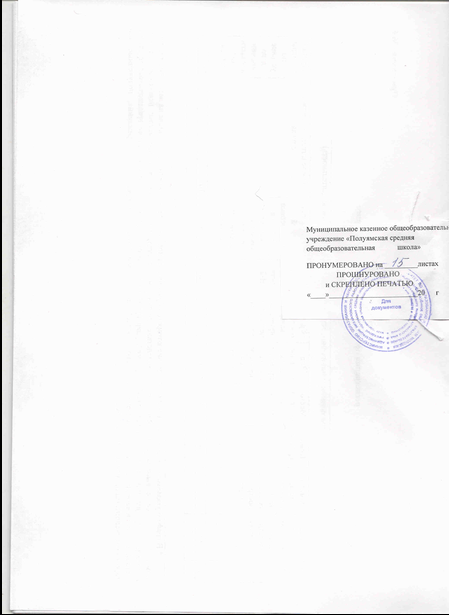 N п/пНаименование мероприятияСрок исполненияИсполнительОтметка о выполненииN п/пНаименование мероприятияСрок исполненияИсполнительОтметка о выполнении